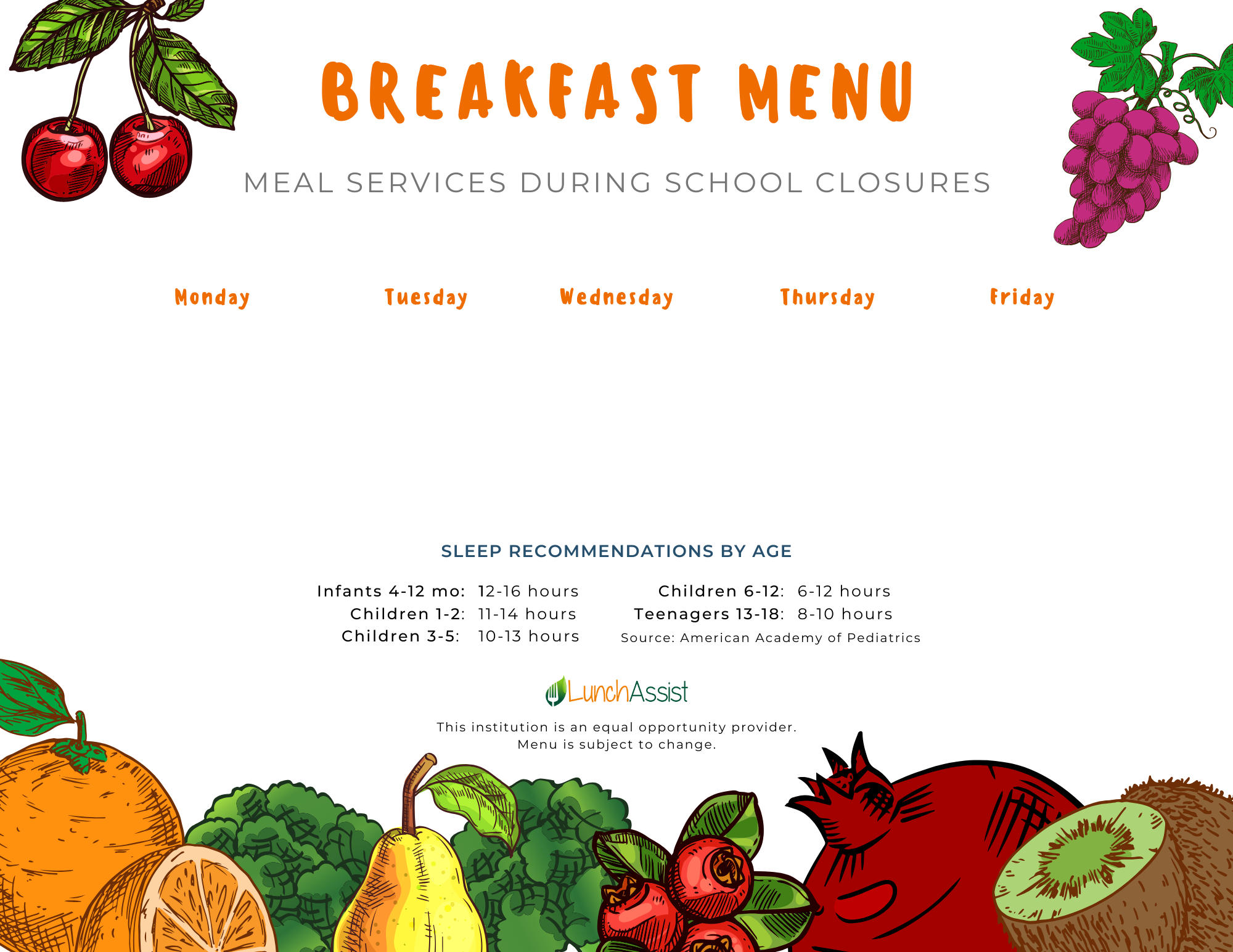 [Enter text here][Enter text here][Enter text here][Enter text here][Enter text here]